Alternador MonofasicoUn generador que tiene un voltaje de salida monofásico, se lo denomina generador monofásico. Este voltaje de salida se obtiene con un conjunto de bobinas de armadura en el estator, si se trata de un generador monofásico de dos polos; entonces, se dice que estos polos son Norte y Sur con conductores que son parte de los conductores de armadura continuos y que llenan las ranuras del estator.Las ranuras están separadas mecánicamente y eléctricamente por 180º, de modo que cuando el flujo proveniente del polo norte intercepta el lado A(1) del conductor, el flujo que retoma al polo sur intercepta al lado A(2) del conducto, obteniéndose como resultado la generación de un pico de voltaje entre A(1) y A(2). Cuando los polos norte y sur están perpendiculares con respecto al plano de los conductores A(1) y A(2), no hay líneas de fuerzas que intercepten los conductores y, entonces la diferencia de voltaje entre A(1) y A(2) es cero. Cuando el rotor completa una revolución (360º) se dice que ha completado un ciclo.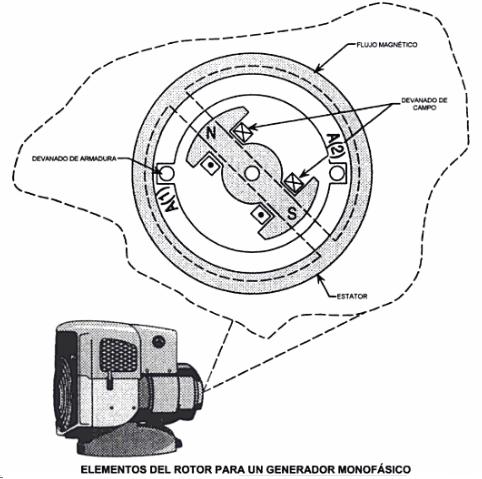 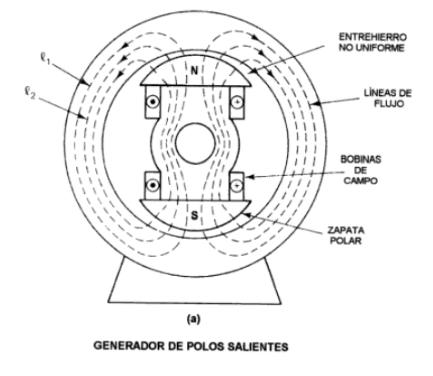 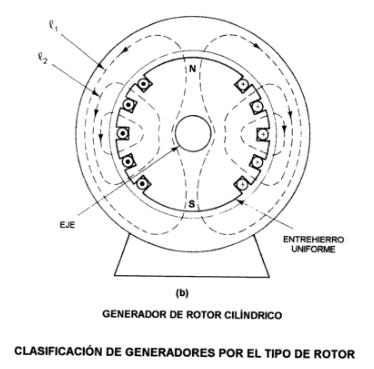 